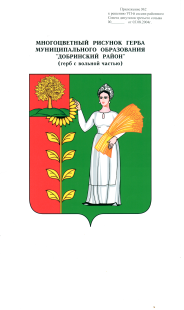 АДМИНИСТРАЦИЯ СЕЛЬСКОГО ПОСЕЛЕНИЯ ДУРОВСКИЙ СЕЛЬСОВЕТ ДОБРИНСКОГО МУНИЦИПАЛЬНОГО РАЙОНА ЛИПЕЦКОЙ ОБЛАСТИ РОССИЙСКОЙ ФЕДЕРАЦИИПОСТАНОВЛЕНИЕ18.12.2019  г.                         с. Дурово                         № 54Об утверждении перечня муниципальных программ администрации сельского поселения Дуровский сельсовет Добринского муниципального районаВ соответствии с Федеральным законом от 07.05.2013г. №104-ФЗ "О внесении изменений в Бюджетный кодекс Российской Федерации и отдельные законодательные акты Российской Федерации в связи с совершенствованием бюджетного процесса" и внесенных изменений в ст.179 Бюджетного кодекса, и в целях повышения эффективности бюджетных расходов путем совершенствования системы программно-целевого управления, обеспечения более тесной увязки стратегического и бюджетного планирования, повышения эффективности деятельности органов местного самоуправления сельского поселения Дуровский сельсовет Добринского муниципального района Липецкой области Российской Федерации", администрация сельского поселения Дуровский сельсовет ПОСТАНОВЛЯЕТ:1.Утвердить Перечень муниципальных программ администрации сельского поселения Дуровский сельсовет Добринского муниципального района Липецкой области Российской Федерации, деятельность которых предусматривается с 01.01.2019 года, согласно приложению 12.Ответственным исполнителям при содействии соисполнителей муниципальных программ обеспечить разработку и реализацию проектов муниципальных программ администрации сельского поселения Дуровский сельсовет Добринского муниципального района Липецкой области   Федерации в соответствии с постановлением №77 "О порядке разработки, реализации и проведения оценки эффективности муниципальных программ сельского поселения Дуровский сельсовет Добринского муниципального района Липецкой области Российской Федерации",3.Контроль за исполнением данного постановления оставляю за собой. Глава администрации сельского поселения Дуровский сельсовет                                                  С.В.Ходяков	Приложение 1 к муниципальной программе "Устойчивое развитие территории сельского поселения Дуровский сельсовет на 2019-2024 годы" Перечень муниципальных программ администрации сельского поселения Дуровский сельсовет Добринского муниципального района Липецкой области Российской Федерации№ п/пНаименование муниципальной программыПодпрограммыОтветственные исполнителиОсновные направления реализации программы1Муниципальная программаУстойчивое развитие территории сельского поселения Дуровский сельсовет на 2019-2024 годы"1 "Обеспечение населения качественной развитой инфраструктурой и повышение уровня благоустройства территории сельского поселения Дуровский сельсовет "2. "Развитие социальной сферы на территории сельского поселения Дуровский сельсовет"3. "Обеспечение безопасности человека и природной среды на территории сельского поселения Дуровский сельсовет"4."Обеспечение реализации муниципальной политики на территории сельского поселения Дуровский сельсовет"Администрация сельского поселения Дуровский сельсовет1. Обеспечение жителей качественной инфраструктурой и услугами благоустройства.2. Сохранение и развитие спорта, культурного потенциала населения.3. Создание условий для безопасного проживания, работы и отдыха на территории поселения, сохранение и развитие природного потенциала поселения.4. Повышение эффективности и результативности деятельности органов местного самоуправления.